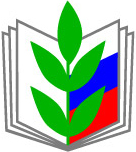 ПРОФСОЮЗ РАБОТНИКОВ		НАРОДНОГО ОБРАЗОВАНИЯ И НАУКИ	РОССИЙСКОЙ ФЕДЕРАЦИИ		(ОБЩЕРОССИЙСКИЙ ПРОФСОЮЗ ОБРАЗОВАНИЯ)		ПЕРВИЧНАЯ ПРОФСОЮЗНАЯ ОРГАНИЗАЦИЯ 	            РАБОТНИКОВ И СТУДЕНТОВ 		                   ОГТИ (ФИЛИАЛ) ОГУП О Л О Ж Е Н И Е     о проведении смотра-конкурса    «Лучшая профсоюзная группа»І. Общие положенияНастоящее положение регламентирует процедуру проведения смотра-конкурса на лучшую профсоюзную группу первичной профсоюзной организации работников и студентов ОГТИ (филиала) ОГУ (далее ППО работников и студентов ОГТИ (филиала) ОГУ).Цель конкурса: активизация деятельности профсоюзных групп ППО работников и студентов ОГТИ (филиала) ОГУ.Задачи конкурса:Повышение качества работы в профгруппах.Повышение мотивации профсоюзного членства.Распространение положительного опыта работы в профгруппах.ІІ. Организация и проведение смотра-конкурсаУчастники конкурса: профгруппы работников и студентов.Основные требования: для участия в смотре-конкурсе «Лучшая профсоюзная группа» представляются следующие документы: план работы профгруппы (Приложение 1); отчет о проделанной работе в профгруппе (Приложение 2).Документы (в печатном варианте на листах формата А 4; шрифт Times New Roman; 14 кегль) предоставляются в ППО работников и студентов ОГТИ (филиала) ОГУ до 5 апреля. Примечание: материалы, представленные на смотр-конкурс, не рецензируются и не возвращаются.ІІІ. Условия проведения смотра-конкурсаКонкурс проводится в два этапа:по структурным подразделениям и факультетам;по институту.По результатам конкурсов, проводимых в структурных подразделениях и на факультетах, проводится отбор кандидатов на институтский конкурс.Материалы, представленные на смотр-конкурс, рассматриваются членами комиссии организационно-массовой работе при ППО работников и студентов ОГТИ (филиала) ОГУ.Время проведения смотра-конкурса:в структурных подразделениях и факультетах – ежегодно до 1 апреля;по институту – ежегодно до 1 мая.Критерии оценки работы профгрупп:охват профсоюзным членством;организация работы по вовлечению в члены Профсоюза;организация культурно-массовой и спортивно-оздоровительной работы;организация информационной работы;организация работы уполномоченных по охране труда;отсутствие производственных травм;отсутствие у членов профгруппы нарушений учебной и трудовой дисциплины.ІV. Подведение итоговПобедители в смотре-конкурсе «Лучшая профсоюзная группа» утверждаются решением Президиума ППО работников и студентов ОГТИ (филиала) ОГУ. Победители конкурса награждаются:I место - дипломом І степени, денежной премией.II место - дипломом ІІ степени, денежной премией.III место - диплом ІІІ степени, ценным призом.Итоги конкурса объявляются на очередном заседании президиума.Приложение 1Председателю ППО работников и студентовОГТИ (филиала) ОГУГ.В. Наследовой _______________________________________________________                    (наименование профгруппы)ЗАЯВКАна участие в смотре-конкурсе «Лучшая профсоюзная группа» в 20__ г.Члены профгруппы просят считать нас участвующими в смотре-конкурсе.Численный состав профгруппы  - _____ человек.Состав профактива:1. Профгруппорг____________________________________________________2. Зам. профгруппорга_______________________________________________3. Секретарь профгруппы____________________________________________4. Ответственный культурно-массовой комиссии________________________5. Ответственный оргмассовой комиссии и т. д. _________________________      Дата «_____» _________________ г.Профгруппорг      ___________         _________________  (подпись)			(ФИО)Приложение 2Форма представления отчета работы профгруппы на конкурс «Лучшая профсоюзная группа»_______________________________________________________________________наименование структурного подразделения - для работников_______________________________________________________________________факультет, курс, группа - для студентовза 20____ год достигла следующих результатов:В члены Профсоюза принято (количество человек за 20___ год):Организационно-массовая работа в профгруппе (перечислить выполненные виды работ, их результативность):Информационная работа в профгруппе (перечислить выполненные виды работ, их результативность):Культурно-массовая работа в профгруппе (перечислить выполненные виды работ, их результативность):Спортивно-оздоровительная работа в профгруппе (перечислить выполненные виды работ, их результативность):Социально-правовая работа по защите прав и интересов членов профгруппы (указать количество членов Профсоюза и вид оказанной им помощи):За 20__ г. прошли обучение следующие члены Профсоюза (указать Ф.И.О члена Профсоюза, направление и место обучения):За 20__ г. были поощрены следующие члены Профсоюза (указать Ф.И.О члена Профсоюза, вид поощрения: грамота, благодарность, денежная премия и т.д.):Р.S. Отчет работы профгруппы может сопровождаться фотоматериалами.      Дата «_____» _________________ г.Профгруппорг          ___________         _________________  (подпись)			(ФИО)